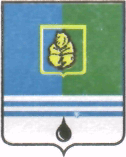 ПОСТАНОВЛЕНИЕАДМИНИСТРАЦИИ  ГОРОДА  КОГАЛЫМАХанты-Мансийского автономного округа - ЮгрыОт «29»  июня  2015 г.                                                             №2031О внесении изменений в постановление Администрации города Когалымаот 20.12.2013 №3640  В соответствии с Федеральным законом от 06.10.2003 №131-ФЗ                 «Об общих принципах организации местного самоуправления в Российской Федерации» со статьёй 65 Федерального закона от 29.12.2012 №273-ФЗ                «Об образовании в Российской Федерации», статьями 42, 43 Устава города Когалыма, на основании постановления Администрации города Когалыма              от 05.06.2015 №1701 «Об утверждении порядка взимания и расходования родительской платы за присмотр и уход за детьми, осваивающими образовательные программы дошкольного образования в муниципальных образовательных организациях города Когалыма»:1. В постановление Администрации города Когалыма от 20.12.2013 №3640 «Об установлении размера родительской платы за присмотр и уход за детьми, осваивающими образовательные программы дошкольного образования в муниципальных образовательных организациях города Когалыма» (далее Постановление), внести следующие изменения:1.1. Пункты 3,4,5,6,8  Постановления исключить.1.2. Пункты 7,9,10,11 Постановления считать соответственно пунктами 3,4,5,6.1.3. Приложения 1,2 к Постановлению признать утратившими силу.2. Подпункт 1.3 пункта 1 постановления Администрации города Когалыма от 01.12.2014 №3150 «О внесении изменений и дополнения в постановление Администрации города Когалыма от 20.12.2013 №3640» исключить.3. Настоящее постановление распространяется на правоотношения, возникшие с 01 января 2015 года.4. Управлению образования Администрации города Когалыма                  (С.Г. Гришина) направить в юридическое управление Администрации города Когалыма текст постановления, его реквизиты, сведения об источнике официального опубликования в порядке и сроки, предусмотренные распоряжением Администрации города Когалыма от 19.06.2013 №149-р                «О мерах по формированию регистра муниципальных нормативных правовых актов Ханты-Мансийского автономного округа - Югры» для дальнейшего направления в Управление государственной регистрации нормативных правовых актов Аппарата Губернатора  Ханты-Мансийского автономного округа - Югры.4. Опубликовать настоящее постановление  в газете «Когалымский вестник» и разместить на официальном сайте Администрации города Когалыма в сети «Интернет» (www.admkogalym.ru).5. Контроль за выполнением постановления возложить на заместителя главы Администрации города Когалыма О.В.Мартынову.Глава Администрации города Когалыма		               В.И.СтепураСогласовано зам. 